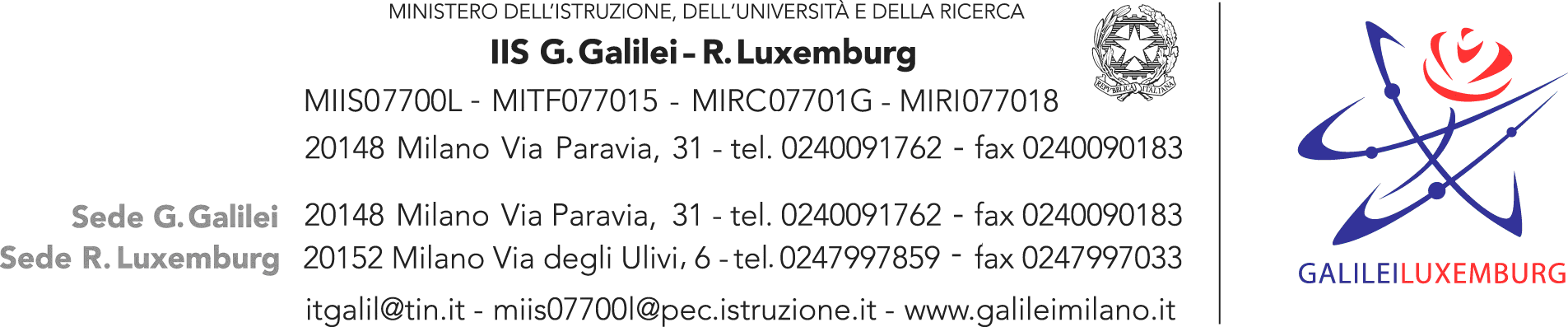 PFI - PROGETTO FORMATIVO INDIVIDUALE – a.s. 2018/2019A cura dello studente o della studentessaMI PRESENTOIN QUESTO ELENCO CROCETTA  3 DIFETTI E 3 PREGI CHE TI RAPPRESENTANORILEVAZIONE DELLE AREE DI INTERESSEVORREI UN LAVORO (CROCETTARE) :A cura del tutor		BILANCIO PERSONALE INIZIALE (Raccolta informazioni alla data del 31 gennaio 2019)Art. 4 comma 7 dello schema di regolamento ai sensi dell’art.3, c.3, del decreto legislativo 13 aprile 2017, n. 61: “Nel rispetto dell’assetto organizzativo del biennio dei percorsi di istruzione professionale, previsto dall’art.4 comma2, del decreto legislativo, le istituzioni scolastiche di I.P. effettuano, al termine del primo anno, la valutazione intermedia concernente i risultati delle unità di apprendimento inserite nel PFI. A seguito della valutazione, il consiglio di classe, comunica alla studentessa o allo studente le carenze riscontrate ai fini della revisione del PFI e della definizione delle relative misure di recupero, sostegno ed eventuale riorientamento da attuare nell’ambito della quota non superiore a 264 ore nel biennio.” I docenti del consiglio di classe esprimono la valutazione tenendo conto dei risultati raggiunti dallo studente, in termini di conoscenze, abilità e competenze, relativamente alle Unità di Apprendimento inserite nel PFI. La valutazione tiene conto, altresì, dei risultati raggiunti in termini di competenze chiave di cittadinanza, come esplicitati nelle singole UdA. Tali valutazioni sono riportate nella pagella alla fine del primo trimestre  e del secondo pentamestre.GRIGLIA DI VALUTAZIONE DELLE CONOSCENZE / ABILITA’ / COMPETENZE (CLASSE PRIMA)VALUTAZIONE PRIMO TRIMESTRE*LIVELLI E NOTELivello basso:		azioni di recupero e sostegnoLivello medio:		azioni di consolidamentoLivello alto:		azioni di approfondimento e valorizzazione delle eccellenze.VALUTAZIONE SECONDO PENTAMESTRE *LIVELLI E NOTELivello basso:		azioni di recupero e sostegnoLivello medio:		azioni di consolidamentoLivello alto:		azioni di approfondimento e valorizzazione delle eccellenze.____________________________________________________________________________________Costituiscono parte integrante del presente documento:le Unità di Apprendimento predisposte dai Dipartimenti disciplinari per l’anno di riferimento (Allegato 1)Il registro delle azioni di personalizzazione del percorso e i relativi esiti (Allegato 2)Eventuali annotazioni:………………………………………………………………………………………………………………………..……………………………………………………………………………………………………………………….Le parti coinvolte riconoscono quanto contenuto e descritto nel presente documento e si impegnano arispettare quanto condiviso e concordato per il successo formativo dell'alunno\a.FIRMA DEI DOCENTICOGNOME E NOME DISCIPLINA FIRMAFIRMA DEI GENITORI______________________________________________________FIRMA DELL’ALLIEVO\A___________________________MILANO, lì ___________IL DIRIGENTE SCOLASTICOProf. ssa Annamaria Borando________________________________SEZIONE 1 – DATI ANAGRAFICI E GENERALISEZIONE 1 – DATI ANAGRAFICI E GENERALISEZIONE 1 – DATI ANAGRAFICI E GENERALISEZIONE 1 – DATI ANAGRAFICI E GENERALICognome e nomeCognome e nomeFOTONato/a aNato/a aFOTOLuogo di nascitaLuogo di nascitaFOTOResidenzaResidenzaFOTOTelefonoTelefonoFOTOMailMailFOTOGenitore 1Tel.mailGenitore 2 Tel.mailScuola primariavotoScuola sec. I gradovotoCodice ATECO ___________________________________________________________________Classificazione NUP (Nomenclatura delle Unità Professionali)    _____________________________Anno scolasticoIndirizzoDocente tutor2018 - 20192019 -20202020 - 20212021 - 20222022 - 2023SEZIONE 2 – BILANCIO INIZIALEChi sonoLa mia famigliaAttività sportiva, hobbyAltre attivitàInteressiPREGIPREGIDIFETTIDIFETTIAttivoSicuroAllegroRiflessivoResponsabileAttentoSimpaticoSocievoleDisponibileAffidabilePigroIndecisoTristeImpulsivoPoco responsabileDistrattoAntipaticoRiservatoPoco disponibileVolubileHo scelto questa scuola perché _______________________________________________________________________________________________________________________________________________________________________________________________________________________________________________________________________________________________________________________________________________________________________________________________________________________All’aria apertaA contatto con le personeAutonomoDipendenteCreativo e manualeNel settore alberghiero ristorativoSocialmente utileDove posso fare carrieraDove non ci si sporcaPoco faticosoDove si utilizzano macchine, attrezziDove si deve riflettere e produrre delle ideeDove si viaggiaCome immagino il mio futuro alla fine del percorso di studio?______________________________________________________________________________________________________________________________________________________________________________________________________________________________________________________________________________________________________________________________________________________________________________________________________________________________________________________________________________________________________________________________Mi piace:  M= molto      A= abbastanza       P= poco    P.N. = per niente MA PP.N.NON SOLavorare manualmentePianificare le mie attivitàPormi delle domandeSvolgere attività a contatto con le personeCucinareAffrontare e risolvere problemiViaggiareOsservare locali come bar, ristoranti, hotelLeggere le etichette alimentariLeggere riviste di turismo e viaggiAssaggiare cibi etnici o cibo di stradaCurare i particolari nelle attività manualiLavorare in gruppoScoprire le usanze di altri popoliVisitare museiLivello di conoscenza della lingua italiana(per allievi stranieri)Esistenza di eventuali barriere sociali o personali (mancanza di un genitore, malattie gravi, ecc.). Indicare si o no.Parere orientativo rilasciato dalla scuola media di provenienzaEventuali debiti in ingressoEventuali crediti dimostrabili acquisitiEventuali competenze basate su evidenze derivabili da prove d’ingresso test, osservazione diretta COMPETENZE COMPETENZEFormaliCertificate in un contesto organizzato e strutturato, ad es. un istituto di formazione, di istruzione o sul lavoro. Non formaliAttestate nell’ambito di attività pianificate, intenzionali, non specificatamente concepite come apprendimento, pur comportando importanti elementi di apprendimento(es. sono contesti non formali le organizzazioni lavorative, l’apprendistato, il volontariato)InformaliRisultanti dalle attività della vita quotidiana, dalla famiglia, dal tempo libero. Non sono in  genere intenzionali.Sono, ad esempio,  contesti informali la famiglia, gli amici,  l’associazionismo culturale- sportivo, eventi musicali, ludici, teatrali.SEZIONE 3 – PERCORSO DI ISTRUZIONE/FORMAZIONETitoli di studi già conseguitiCompetenze certificate in esito al primo cicloPrecedenti esperienze di istruzione e formazionePrecedenti esperienze di alternanza/apprendistatoAttività particolarmente significativeFrequenzaAssiduaRegolareIrregolareDiscontinuaSporadicaAltro: __________________________Rispetto delle regole PuntualeRegolareIrregolareDifficoltosoInesistenteAltro: ________________________Partecipazione e interesse:Partecipa con vivo interessePartecipa con interesse Partecipa in modo incostanteMostra scarso interesse e partecipa sporadicamenteNon partecipa/interesse nullo Responsabilità Puntuale e autonomo nelle consegne Puntuale nelle consegne e autonomo nella gestione dei materiali Abbastanza puntuale nelle consegne e abbastanza autonomo nella gestione dei materialiSpesso non ha il materiale e non rispetta i tempi delle consegne Non ha mai il materiale e/o non rispetta i tempi delle consegneAtteggiamento nei confronti dei coetaneiCorretto Piuttosto correttoNon sempre correttoScorrettoPrevaricatorio Collaborazione della famiglia Piena e costruttiva Generalmente presente ma non partecipativaSporadicaInesistente Altro:_______________________________Atteggiamento nei confronti degli adultiRispettoso e collaborativoRispettoso e abbastanza collaborativoGeneralmente rispettoso ma non collaborativoScorrettoAltro: ___________________________Altro:STRUMENTI DIDATTICI PARTICOLARI PREVISTI   Vedi PDPRedatto in data: ____________________   Vedi PEIRedatto in data: ____________________GIUDIZIO SINTETICO SULLE ATTIVITÀ  DI LABORATORIOA cura dei docenti di laboratorio in accordo con il CdC. Tale giudizio serve a fornire un quadro più chiaro anche agli stakeholders esterni su attitudini e capacità dello studente.A cura dei docenti di laboratorio in accordo con il CdC. Tale giudizio serve a fornire un quadro più chiaro anche agli stakeholders esterni su attitudini e capacità dello studente.I annoII annoIII annoIV annoV annoSEZIONE 4 – OBIETTIVI DI APPRENDIMENTO PREVISTI DAL PERCORSO IN TERMINI DI PERSONALIZZAZIONEApprendimento della lingua italiana(per alunni stranieri)Partecipazione alla vita scolastica (per allievi a rischio dispersione)Conseguimento di qualifiche, diplomi o altre certificazioni (ECDL, PET, DELF)Conseguimento di crediti per passaggio ad altri indirizzi/sistemi o prosecuzione degli studi (IFTS)Eventuali UdA specifiche previste negli interventi di personalizzazioneSEZIONE 5 - ATTIVITA’ DI PERSONALIZZAZIONE DEL PERCORSOAttività aggiuntive e di potenziamentoAttività sostitutiveAlternanza scuola-lavoro, apprendistatoProgetti di orientamento e riorientamentoProgetti con finalità particolariSEZIONE 6 – VALUTAZIONI PERIODICHE, REVISIONIVOTOCONOSCENZEABILITA'COMPETENZE1  2  3Inesistenti e/o gravementelacunose. Applica conoscenze minime e con gravi errori. Compie analisi errateNon sa organizzarecontenuti, né fare valutazioni e collegamenti4Lacunose e parzialiApplica conoscenze minime se guidato, ma con errori sostanziali. Si esprime in modo scorretto. Compie analisi lacunose e con errori.Riesce con difficoltà adorganizzare contenuti anche semplici, fare valutazioni e collegamenti5Da consolidareApplica le conoscenze con errori non gravi.  Si esprime in modo impreciso.Compie analisi parzialiRiesce ad organizzare semplici contenuti, ma le valutazioni e collegamenti risultano impropri6EssenzialiApplica le conoscenze senza commettere errori sostanziali.Si esprime in modo semplice e corretto.Riesce a organizzare icontenuti; le valutazioni e i collegamenti risultano accettabili.7Adeguate; seguidato saapprofondireApplica correttamente le conoscenze. Espone in modo corretto e linguisticamente appropriato. Compie analisi corrette Rielabora in modo corretto i contenuti. Riesce a fare   valutazioni autonome e collegamenti appropriati.8Complete conqualcheapprofondimentoautonomoApplica correttamente le conoscenzeanche a problemi più complessi. Espone in modo corretto e conproprietà linguistica. Compie analisi complete e corretteRielabora in modo corretto e completo i contenuti. Fa valutazioni critiche ecollegamenti appropriati.9Complete,organiche, articolatee conapprofondimentiautonomiApplica le conoscenze in modo corretto ed autonomo, anche aproblemi complessi.Espone in modo fluido e utilizza i linguaggi specifici. Compie analisi approfondite.Rielabora in modo corretto, completo ed autonomo i contenuti10Organiche,approfondite edampliate in mododel tutto personaleApplica le conoscenze in modo corretto ed autonomo, anche a problemi complessi e trova da solo soluzioni migliori. Espone in modo fluido, utilizzando un lessico ricco ed appropriatoRielabora in modo corretto e completo i contenuti e sa approfondire in modoautonomo e critico situazioni complessePRIMO TRIMESTREPRIMO TRIMESTREAzioni di personalizzazione*Azioni di personalizzazione*InsegnamentiValutazioneLivello di competenze raggiuntonoteASSE CULTURALE LINGUISTICOASSE CULTURALE LINGUISTICOASSE CULTURALE LINGUISTICOASSE CULTURALE LINGUISTICOItaliano basso        medio       altoLingua inglese basso        medio       altoScienze motorie e sportive basso        medio       altoASSE CULTURALE STORICO – SOCIO- ECONOMICOASSE CULTURALE STORICO – SOCIO- ECONOMICOASSE CULTURALE STORICO – SOCIO- ECONOMICOASSE CULTURALE STORICO – SOCIO- ECONOMICOStoria basso        medio       altoGeografia basso        medio       altoDiritto ed economia basso        medio       altoIRC basso        medio       altoMateria alternativa basso        medio       altoASSE CULTURALE MATEMATICO – SCIENTIFICO - TECNOLOGICOASSE CULTURALE MATEMATICO – SCIENTIFICO - TECNOLOGICOASSE CULTURALE MATEMATICO – SCIENTIFICO - TECNOLOGICOASSE CULTURALE MATEMATICO – SCIENTIFICO - TECNOLOGICOMatematica basso        medio       altoScienze integrate(Chimica) basso        medio       altoScienze integrate (Scienze della terra e biologia) basso        medio       altoTIC basso        medio       altoASSE CULTURALE TECNICO - PROFESSIONALEASSE CULTURALE TECNICO - PROFESSIONALEASSE CULTURALE TECNICO - PROFESSIONALEASSE CULTURALE TECNICO - PROFESSIONALEDiscipline sanitarie basso        medio       altoOttica, Ottica applicata basso        medio       altoEs. di Lenti oftalmiche basso        medio       altoSECONDO PENTAMESTRESECONDO PENTAMESTREAzioni di personalizzazione*Azioni di personalizzazione*InsegnamentiValutazioneLivello di competenze raggiuntonoteASSE CULTURALE DEI LINGUAGGIASSE CULTURALE DEI LINGUAGGIASSE CULTURALE DEI LINGUAGGIASSE CULTURALE DEI LINGUAGGIItaliano basso        medio       altoLingua inglese basso        medio       altoScienze motorie e sportive basso        medio       altoASSE CULTURALE STORICO – SOCIO- ECONOMICOASSE CULTURALE STORICO – SOCIO- ECONOMICOASSE CULTURALE STORICO – SOCIO- ECONOMICOASSE CULTURALE STORICO – SOCIO- ECONOMICOStoria basso        medio       altoGeografia basso        medio       altoDiritto ed economia basso        medio       altoIRC basso        medio       altoMateria alternativa basso        medio       altoASSE CULTURALE MATEMATICO – SCIENTIFICO - TECNOLOGICOASSE CULTURALE MATEMATICO – SCIENTIFICO - TECNOLOGICOASSE CULTURALE MATEMATICO – SCIENTIFICO - TECNOLOGICOASSE CULTURALE MATEMATICO – SCIENTIFICO - TECNOLOGICOMatematica basso        medio       altoScienze integrate(Chimica) basso        medio       altoScienze integrate (Scienze della terra e biologia) basso        medio       altoTIC basso        medio       altoASSE CULTURALE TECNICO - PROFESSIONALEASSE CULTURALE TECNICO - PROFESSIONALEASSE CULTURALE TECNICO - PROFESSIONALEASSE CULTURALE TECNICO - PROFESSIONALEDiscipline sanitarie basso        medio       altoOttica, Ottica applicata basso        medio       altoEs. di Lenti oftalmiche basso        medio       altoEventuale riorientamento alla fine del primo anno:REVISIONI DEL DOCUMENTOREVISIONI DEL DOCUMENTOREVISIONI DEL DOCUMENTOREVISIONI DEL DOCUMENTON.datadocente tutorfirma131/01/20192345678910COGNOME E NOME DOCENTEDISCIPLINAFIRMA